Behind the Surprising Rise of TelemundoWith the considerable resources and influence of NBC behind it, Telemundo has grown into a true competitor against Univision. It’s now finally challenging its long-dominant rival among adults 18-49.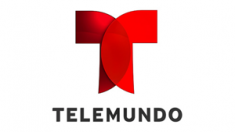 MediaLife 8.3.16http://www.medialifemagazine.com/behind-surprising-rise-telemundo/